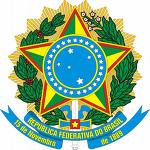 MINISTÉRIO DA EDUCAÇÃOINSTITUTO FEDERAL DO ESPÍRITO SANTOCAMPUS GUARAPARIAlameda Francisco Vieira Simões, 720 – Aeroporto – 29216-795 – Guarapari – ES27 3261-9900COORDENADORIA GERAL DE EXTENSÃO (CGEX)PLANO DE ESTÁGIO(Anexo ao Termo de Compromisso de Estágio)Dados da Unidade ConcedenteRazão Social/Nome: ____________________________________________________________________ Setor em que irá realizar o estágio: ________________________________________________________Supervisor: ___________________________________________________________________________Cargo do Supervisor: ___________________________________________________________________Telefone(s): _________________________ E-mail: __________________________________________Dados do(a) estagiário(a)Nome: _______________________________________________________________________________Matrícula: ___________________________ E-mail: __________________________________________Dados do EstágioInício: ___/___/_______  Término: ___/___/_______Horário: _______ às _______ e _______ às _______ Carga horária semanal: ____hDESCREVER AS PRINCIPAIS ATIVIDADES A SEREM DESENVOLVIDAS, COMPATÍVEIS COM A HABILITAÇÃO DO CURSO_________________________________________________________________________________________________________________________________________________________________________________________________________________________________________________________________________________________________________________________________________________________________________________________________________________________________________________________________________________________________________________________________________________________________________________________________________________________________________, ___ de ________________ de ________.Assinatura do(a) Supervisor(a) e carimbo                                                                                             Assinatura do(a) Estagiário(a)Reservado ao IfesÀ Coordenadoria do Curso ______________________________________________________________ para avaliação e parecer , em ___/___/_______.Informamos que o(a) aluno(a) está, de acordo com as prerrogativas do PPC, apto a realizar:(   ) Estágio Não Obrigatório(   ) Estágio Obrigatório(   ) Estágio Não Obrigatório e ObrigatórioCoordenadoria Geral de Extensão (CGEX)Parecer do(a) Coordenador(a) do Curso:(   ) Deferido para:	(   ) Estágio Não Obrigatório	(   ) Estágio Obrigatório	Professor(a) Orientador(a): ________________________________________________(   ) IndeferidoMotivo:_______________________________________________________________________________________________________________________________________________________________________________________________________________________________________________________________________________________________________________________Guarapari/ES, ____ de _______________ de _______.Assinatura e Carimbo do(a) Coordenador(a) do CursoAssinatura e Siape do(a) Professor(a) Orientador(a) (quando houver)Ciente em ___/___/_______ Assinatura do(a) Aluno(a)